Objednací listč. 126/24/7 Předmět objednávky 	Množství	Předpokl. cena Kč 	Celkem (s DPH): 	163 350,00 Kč Popis objednávky:Jedná se provádění  technického dozoru na stavbě ,,Udržovací práce kuchyně, přidružených prostor a WC + šatna personál MŠ Lidická 625, Strakonice". Termín realizace předpoklad 06 - 08/2024. Cena bez DPH 135.000 Kč, tj cena včetně DPH činí 163.350 Kč.Termín dodání: 06 – 08/2024  Bankovní spojení: ČSOB, a.s., č.ú.: 182050112/0300	IČ: 00251810	DIČ: CZ00251810Upozornění: 	Dodavatel je oprávněn vystavit fakturu až po řádném dokončení a předání díla.	Na faktuře uveďte číslo naší objednávky. Kopii objednávky vraťte s fakturou na adresu: Městský úřad Strakonice, Velké náměstí 2, 386 01 Strakonice, případně na e-mailovou adresu posta@mu-st.cz.Schválil:	Ing. Jana Narovcová	vedoucí odboruSprávce rozpočtu: 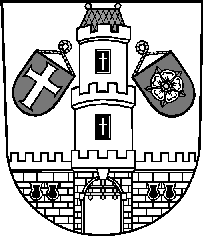 Město StrakoniceMěsto StrakoniceMěstský úřad StrakoniceOdbor majetkovýVelké náměstí 2386 01 StrakoniceVyřizuje:Dušan KučeraTelefon:383700324E-mail:dusan.kucera@mu-st.czDatum: 21. 5. 2024Dodavatel:Vodohospodářský rozvoj a výstavba a.s. zkráceně VRV a.s.Nábřežní 90150 00  PrahaIČ: 47116901 , DIČ: CZ47116901Výkon technického dozora stavebníka163 350,00